УКРАЇНАЧЕРНІВЕЦЬКА ОБЛАСНА ДЕРЖАВНА АДМІНІСТРАЦІЯЧЕРНІВЕЦЬКА ОБЛАСНА ВІЙСЬКОВА АДМІНІСТРАЦІЯДЕПАРТАМЕНТ ОСВІТИ І НАУКИвул. М. Грушевського, 1, м. Чернівці, 58002, тел. (0372) 55-29-66, факс 57-32-84,Е-mail: doncv@ukr.net   Код ЄДРПОУ 39301337 04.05.2023 № 01-34/1026                           На № ____________від _____________Керівникам органів управління у сфері освіти територіальних громад           Відповідно до наказу Департаменту освіти і науки Чернівецької обласної державної адміністрації (обласної військової адміністрації) від 11 серпня 2023 року № 159 «Про деякі питання національно-патріотичного виховання в закладах освіти Чернівецької області», з метою формування національно-культурної громадянської ідентичності, національно-патріотичного світогляду, збереження та розвитку суспільно-державницьких та духовно-моральних цінностей українського народу та з нагоди відзначення Міжнародного дня захисту дітей Департамент освіти і науки обласної військової адміністрації (далі - Департамент) інформує про проведення 2 червня 2023 року обласного мистецького заходу «Ми – діти твої, Буковино!» на базі КЗ «Чернівецький обласний центр естетичного виховання «Юність Буковини» (далі – Юність Буковини).             До участі запрошуємо здобувачів освіти (вихованців) закладів дошкільної освіти Чернівецької області віком від 3 до 7 років (далі - Учасники), також учасниками можуть бути члени родини (брати, сестри, батьки, бабусі, дідусі тощо). Умови проведення мистецького заходу:представлення художнього номера (на вибір вірш, гумореска, пісня, танець, сценка тощо).  Заявки на участь у заході подавати за формою: https://forms.gle/qeMo6436izrwxTF68 до 17.05.2023 року. Про результати відбору учасників буде повідомлено до 21.05.2023.Контактна особа: Оксана Юріївна Шпанюк моб. 0959220660. Директор Департаменту			                             Оксана САКРІЄРОксана Шпанюк, (0372) 551816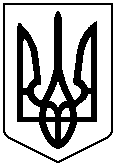 